Name:  								Date  			Color in the number of cubes to match the number below.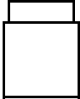 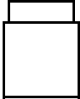 10  11  12  13  14  15  16  17  18  19  20Name:  							Color the number of cubes and fill in the missing number.10  11       13  14       16  17        19   Name:  							Color the number of cubes and fill in the missing number.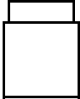 